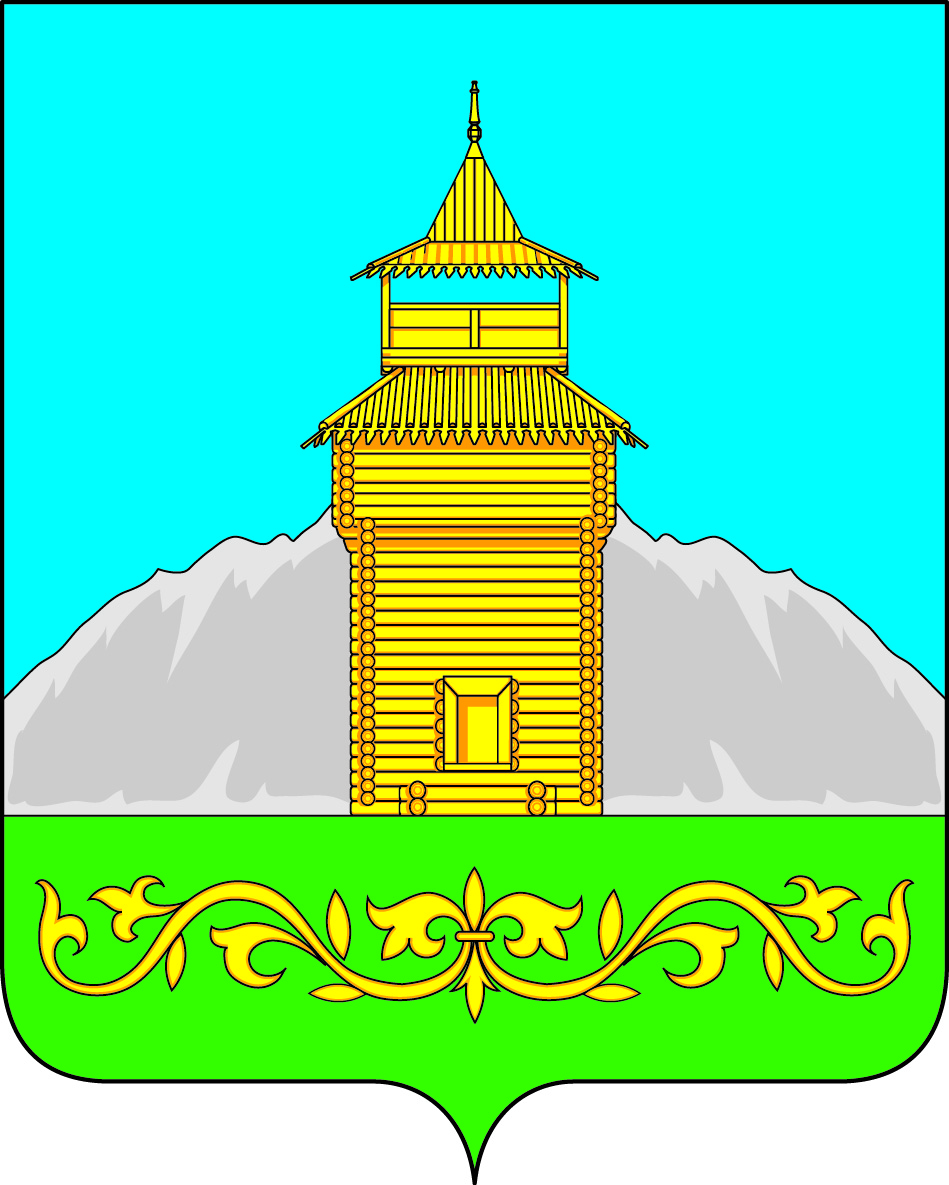 Российская ФедерацияРеспублика ХакасияСовет депутатов Таштыпского сельсоветаР Е Ш Е Н И Е10 сентября 2019 г.                          с. Таштып                                      № 95Об утверждении Проекта соглашения между администрацией Таштыпского сельсовета Таштыпского районаРеспублики Хакасия и администрациейТаштыпского района Республики Хакасияо передаче осуществления отдельных полномочийпо решению вопросов местного значения    Рассмотрев ходатайство главы Таштыпского сельсовета Р.Х. Салимова, на основании части 4 статьи 15 Федерального закона от 06.10.2003 №131-ФЗ «Об общих принципах организации местного самоуправления в Российской Федерации» (с последующими изменениями), Устава муниципального образования Таштыпский сельсовет,  Совет депутатов Таштыпского сельсовета РЕШИЛ:   1. Утвердить Проект соглашения между администрацией Таштыпского сельсовета Таштыпского района Республики Хакасия и администрацией Таштыпского района Республики Хакасия о передаче осуществления отдельных полномочий по решению вопросов местного значения (согласно приложения).2. Контроль за исполнением данного решения возложить на постоянную комиссию по социальным вопросам, законности и правопорядку (А.И. Салайдинова).3. Настоящее решение направить для подписания Главе Таштыпского сельсовета.4. Настоящее решение вступает в силу после его официального опубликования (обнародования).Глава Таштыпского сельсовета						Р.Х. СалимовПриложение
к Решению
Совета депутатовТаштыпского сельсовета
от 10  сентября 2019 года N 95 ПРОЕКТ СОГЛАШЕНИЯмежду администрацией Таштыпского сельсовета Таштыпского района Республики Хакасия и администрацией Таштыпского района Республики Хакасия о передаче осуществления отдельных полномочий по решению вопросов местного значенияс. Таштып                                                              «___» ___________ 2019  г.	Администрация Таштыпского района Республики Хакасия, именуемая в дальнейшем «Администрация района», в лице Главы Таштыпского района Республики Хакасия Дьяченко Алексея Аександровича, действующего на основании Устава муниципального образования Таштыпский район Республики Хакасия, с одной стороны, и администрация Таштыпского сельсовета Таштыпского района Республики Хакасия, именуемая в дальнейшем «Администрация поселения», в лице Главы Таштыпского сельсовета Таштыпского района Республики Хакасия Салимова Рустама Хайратдиновича, действующего на основании Устава муниципального образования Таштыпский сельсовет Таштыпского района Республики Хакасия, с другой стороны, вместе именуемые «Стороны», руководствуясь частью 4 статьи 15 Федерального закона от 06.10.2003 № 131-ФЗ «Об общих принципах организации местного самоуправления в Российской Федерации», заключили настоящее Соглашение о нижеследующем.Предмет соглашения1.1. Стороны признают необходимость совместных действий по реализации Федерального закона от 06.10.2003 № 131-ФЗ «Об общих принципах организации местного самоуправления в Российской Федерации» и решению вопросов местного значения в области организации тепло- и водоснабжения населения, водоотведения, на территории Таштыпского сельсовета Таштыпского района Республики Хакасия.1.2. Стороны признают также, что в целях более эффективного решения данных вопросов местного значения необходима передача части полномочий по их решению от Администрации поселения в Администрации района.Полномочия, передаваемые Администрацией поселения Администрации района2.1. Администрация поселения передает, а Администрация района принимает и осуществляет следующие отдельные полномочия по решению вопросов местного значения сельского поселения, установленных частями 1 и 3 статьи 14 Федерального закона от 06.10.2003 № 131-ФЗ «Об общих принципах организации местного самоуправления в Российской Федерации», пунктом 1 статьи 2 Закона Республики Хакасия от 07.11.2014 № 84-ЗРХ «О закреплении отдельных вопросов местного значения за сельскими поселениями в Республике Хакасия»:- организация тепло-, водоснабжения населения, водоотведеня, на территории Таштыпского сельсовета Таштыпского  района Республики Хакасия.2.2. С целью финансового обеспечения осуществления полномочий из местного бюджета поселения местному бюджету района предоставляются межбюджетные трансферты в соответствии с разделом 4 настоящего Соглашения.3. Права и обязанности Сторон3.1. Администрация района:1) осуществляет полномочия, предусмотренные пунктом 2.1 настоящего Соглашения, в соответствии с требованиями федерального и республиканского законодательства; 2) получает межбюджетные трансферты на финансовое обеспечение полномочий, предусмотренных пунктом 2.1 настоящего Соглашения, обеспечивает их целевое использование;3) принимает от Администрации поселения имущественный комплекс, необходимый для исполнения переданных полномочий;4) для осуществления переданных полномочий вправе дополнительно использовать собственные материальные ресурсы и финансовые средства в случаях и порядке, предусмотренных решением Совета депутатов Таштыпского района Республики Хакасия;5) вправе запрашивать у Администрации поселения информацию, необходимую для осуществления переданных полномочий.3.2. Администрация поселения:1) перечисляет Администрации района межбюджетные трансферты на исполнение полномочий, переданных в соответствии с пунктом 2.1 настоящего Соглашения, в объеме и порядке, установленных разделом 4 настоящего Соглашения;2) вправе запрашивать у Администрации района необходимую информацию, материалы и документы, связанные с осуществлением переданных полномочий, в том числе об использовании межбюджетных трансфертов;3) передает Администрации района имущественный комплекс, необходимый для осуществления переданных полномочий;4) предоставляет Администрации района документы и информацию, необходимые для осуществления переданных полномочий;5) оказывает содействие Администрации района в разрешении вопросов, связанных с осуществлением переданных полномочий.4. Порядок предоставления межбюджетных трансфертов на осуществление переданных полномочий4.1. Предоставление межбюджетных трансфертов осуществляется пропорционально передаваемым полномочиям, в пределах бюджетных ассигнований и лимитов бюджетных обязательств на цели, указанные в разделе 1 настоящего Соглашения. 4.2. Объем межбюджетных трансфертов определяется решениями о бюджетах района и поселения. Решения принимаются в соответствии с Бюджетным Кодексом Российской Федерации.4.3. Межбюджетные трансферты, предоставляемые для осуществления переданных полномочий, перечисляются на расчетные счета финансового органа Администрации района ежеквартально, до 30 числа месяца, следующего за окончанием квартала.4.4. Формирование, перечисление и учет межбюджетных трансфертов, предоставляемых из бюджета поселения бюджету района, осуществляются в соответствии с бюджетным законодательством Российской Федерации.5. Срок действия СоглашенияНастоящее соглашение вступает в силу с «___» ________ 2019 г. и действует до 31 декабря 2019 г.6. Основание, порядок прекращения действия Соглашения. Ответственность сторон6.1. Передаваемые по настоящему Соглашению полномочия осуществляются Администрацией района в период действия настоящего Соглашения и прекращаются вместе с прекращением срока действия настоящего Соглашения. 6.2. Действие настоящего Соглашения может быть прекращено досрочно (до истечения срока его действия): 1) по взаимному соглашению Сторон, выраженному в оформленном надлежащим образом Соглашении о расторжении настоящего Соглашения;2) в одностороннем порядке в случае:- изменения федерального и республиканского законодательства, в связи с которым выполнение условий настоящего Соглашения Сторонами становится невозможным;- неисполнения или ненадлежащего исполнения одной из Сторон своих обязательств в соответствии с настоящим Соглашением; - по причине объективно сложившихся условий, в результате которых осуществление передаваемых по настоящему Соглашению полномочий становится невозможным либо крайне обременительным для одной или для обеих Сторон;3) в судебном порядке на основании решения суда. 6.3. Уведомление о расторжении настоящего Соглашения в одностороннем порядке направляется соответствующей Стороной другой Стороне не менее чем за 30 дней до предполагаемой даты расторжения Соглашения. 6.4. В случае расторжения Соглашения ввиду его неисполнения или ненадлежащего исполнения одной из Сторон другая Сторона вправе требовать уплату неустойки в размере 10 % от суммы межбюджетных трансфертов за отчетный год, выделяемых из бюджета поселения на осуществление переданных полномочий, а также возмещения понесенных убытков в части, не покрытой неустойкой.6.5. Администрация района и Администрация поселения несут ответственность за осуществление переданных полномочий в той мере, в какой эти полномочия обеспечены финансовыми средствами. 6.6. Расторжение Соглашения влечет за собой возврат перечисленных сумм межбюджетных трансфертов за вычетом фактических расходов, подтвержденных документально, в течение 30 дней с момента подписания Соглашения о расторжении или получения письменного уведомления о расторжении Соглашения.7. Заключительные положения7.1. Настоящее соглашение составлено в 2-х экземплярах, имеющих одинаковую юридическую силу, по одному для каждой из Сторон.7.2. Внесение изменений и дополнений в настоящее Соглашение осуществляется путем подписания Сторонами дополнительных Соглашений.7.3. По вопросам, не урегулированным настоящим Соглашением, стороны руководствуются действующим законодательством.7.4. Споры, связанные с исполнением настоящего Соглашения, разрешаются путем проведения переговоров, а в случае не достижения согласия между Сторонами спор передается на рассмотрение суда в порядке, установленном действующим законодательством.8. Подписи сторонГлава Таштыпского района Республики ХакасияГлава Ташыпского сельсовета Таштыпского района Республики Хакасия ________ А.А. Дьяченко________ Р.Х. Салимов